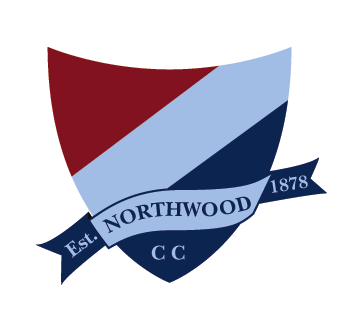 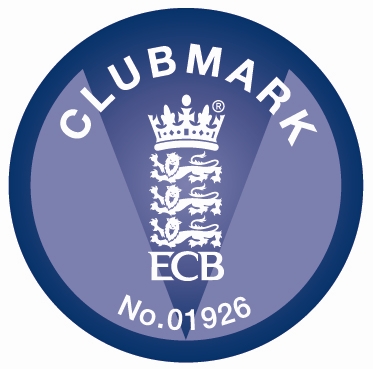 Dear Parent/Guardian,YOUTH SECTION MEMBERSHIP APPLICATION/RENEWAL PACK 2021Northwood Cricket Club Youth Section 2021This Membership Application/Renewal pack describes the coaching and match programme that Northwood Cricket Club Youth Section had hoped to provide for the 2021 season. It includes a Membership Application/Renewal form for parents/guardians to complete if, having understood the programme, Northwood’s approach and the cost involved, they wish their child to join or continue with the club for 2021.The on-going Covid 19 pandemic has sadly caused the club to cancel all planned indoor coaching sessions in 2021. The club is hopeful that the outdoor sessions we have planned will go ahead but we might have to change, depending on government guidelines at the time. In the 2020 season we were unable to give any group coaching during the summer but we were able to provide some good one-to-one coaching in the nets instead.The coaching programme set out on the next page is therefore provisional.Our ObjectiveIn running its Youth Section, Northwood Cricket Club is looking to recruit, develop and retain young cricketers who will eventually play in the club’s adult teams. The Youth Section is not operated as a profit-making venture within the Club. Coaches and administrators of the Youth Section give their time voluntarily to enable youngsters to not only develop their cricketing skills but also to learn the importance of team and club spirit. If as a parent you are looking for a service provider just to provide cricket coaching for your child and do not wish to get involved in supporting the club’s development as well as your own child’s development, Northwood is not the most appropriate club for you. If, on the other hand, you are looking for your child to join a club that encourages youngsters to enjoy cricket and the cricket club they have joined whilst respecting opponents and officials, then I believe Northwood Cricket Club will meet your requirements.As in previous years, Youth Section membership allows the young personto participate in weekly coaching sessions run by qualified coaches in both the Spring and Summer termsto play in Middlesex Colts Association league matches and in friendly matches organized by the NCC coaches, once the young person is considered by those coaches as being capable of doing so. to play in open age (adult) matches, provided he/she is in Year 8 or above, has been deemed by the NCC Head Coach as being capable of playing open age cricket and has the permission of his/her parents/guardians to take partMembership also allows the young person and members of his/her family to enjoy the facilities available at the NCC clubhouse, during coaching sessions and at all other times when Youth Section or adult matches are being played. In 2021, Northwood Cricket Club will be providing coaching sessions in the Summer terms for boys and girls in Year 1 (U6) up to Year 10 (U15). Further coaches are undergoing training for the new season but there is a limit to the number of youngsters in each age group that can be accommodated. As a guideline, these limits have been set as follows:Coaching and Match Programme The coaching and match programme, dates, times and venues for 2021 season we had hoped to provide in both Spring and Summer terms is shown in the table overleaf. Unfortunately, the Covid pandemic has forced the club to cancel the whole of the Spring term indoor coaching and it is not certain that the summer term coaching will proceed exactly as planned.For our U6/7 group in 2021, coaching will concentrate on the development of basic skills, teamwork and enjoyment using a soft ball. No use will be made of protective equipment. For the U8 and U9 boys and girls, the season will be about the transfer from softball to hardball cricket, development of match awareness and the continued improvement of all aspects of cricketing skills.For boys and girls in the U9 and above age groups, membership not only involves coaching. It also provides the opportunity to improve skills by playing competitive cricket. Northwood will be fielding the following teams in the Middlesex Colts Association leagues in 2021: U10B, U10A, U11, U13B, U13A and U15A. The U10 teams, who play 8-a side matches, will be chosen from boys and girls in the U9 and U10 age groups plus perhaps one or two youngsters in the U8 age group who have the necessary ability. . The U11 side will play 11-a side cricket and will mostly be chosen from that age group. The U13B and U13A sides will be chosen from the U12 and U13 age groups but there will be occasions when youngster are invited to play in higher age group teams. The U15A side will be chosen from Year 9 and Year 10 members with some U13’s as well. Northwood Cricket Club will make available all equipment necessary for children to take part in coaching sessions and matches (pads, gloves, helmets, bats etc) but of course children are welcome to bring their own equipment. However, abdominal protectors (box) are not provided by the club. Boys who take part in cricket using a hard ball (U8 and above) must attend with their own box. Spring and Summer Term Coaching Programme 2021There will occasionally be youngsters in the U8 and above age groups, be they new or existing club members, whose cricketing skills are such that participation in hard ball cricket might be dangerous. Where the Level 2 coach sees this, the young person will be removed from hard ball coaching. Depending on the circumstances, this might mean the individual joining a younger age coaching group until the coach determines that the youngster will be safe in a hard ball coaching environment.Northwood Cricket Club’s team selection policy aims to strike a balance between winning matches and leagues and giving the widest opportunity for members to play in matches. Young members eligible for U10 and above teams will not be selected to play in matches until they are able to consistently bowl a six ball over which includes at least four legitimate deliveries, i.e not wides or no balls. Those who meet that standard will be given the opportunity to experience match play but better players will inevitably get more match exposure than less capable players.StandardsNorthwood Cricket Club works hard to maintain its Clubmark status, first awarded in 2012.This was awarded by the England and Wales Cricket Board in recognition of Northwood providing the right environment for the development of cricketers at all ages. The Club wants all young people who join the Youth Section to be able to develop their skills in a safe, friendly and supportive environment. To help ensure this, the club has fully adopted the England and Wales Cricket Board Safe Hands Policy for the Safeguarding of Children and implements the Northwood Cricket Club Safeguarding Policy Statement, a copy of which is available on the club website www.northwoodcc.co.uk Coaches will do everything they can to enable youngsters to have fun and enjoy both cricket and the cricket club they have joined.  However, Youth Section Members, their parents/guardians and any guests they bring to the club also have important roles to play if every young cricketer is to enjoy his/her cricket experience.  A copy of Northwood Cricket Club’s Code of Conduct for Members and Guests is available on the club website www.northwoodcc.co.uk. An application for Youth Section membership or renewal of membership requires the applicant and his/her parent/guardian to acknowledge that they will abide by that Code of Conduct.Playing matches against opposing teams in a competitive but respectful way is a vital part of the Northwood Cricket Club ethos. Just as there is a Code of Conduct for adult playing members, so there is a Code of Conduct for Youth Section Playing Members. We expect all Youth Section members to abide by this Code of Conduct whenever they are playing cricket matches. This includes getting to matches at least 15 minutes before the scheduled start time ensuring the child does not cry off at short notice, i.e. less than 48 hours, except in in emergency circumstances.congratulating good play of both Northwood and opposition cricketersacting respectfully when Northwood or opposition cricketers make errors A copy of the Code of Conduct for Youth Section Playing Members is available on the club website www.northwoodcc.co.uk. and parents must make sure they and their children are aware of the content and abide by it. Failure to comply with the Codes of Conduct described above could lead to members being excluded from coaching sessions and/or matches.Parents must also be aware that Middlesex Colts Association Rules do not allow children who wish to play league cricket to belong to two cricket clubs at the same time. Northwood Cricket Club cannot offer membership to a child who is already registered with another club, no matter where in the UK that club is.Annual Membership CostThe 2021 summer season only cost of membership for the oldest child registered by a family with Northwood Cricket Club is £70.00 for an U7 child, £90 for an U8 or U9 child and £120.00 for an U10 to U15 child. The cost for subsequent siblings is 50% of their age group cost. This membership fee covers all Summer Term coaching sessions and all Youth Section matches. Youngsters over 13 years of age are also eligible to play in adult cricket matches, provided both parent and the Youth Section Manager agree that the young person is ready. The Youth Section subscription covers this but please note that U13, U14 and U15 members who are selected to take part in adult matches must pay 50% of the adult match fee for each game they play to cover the cost of Tea.Making your Application Please complete a Membership Application/Renewal form, page 4 of this pack, for each child, scan it (them) and e-mail it (them) to me at keithwallis157@gmail.com and to club secretary Ian Keys at gikeys@hotmail.co.uk .If you cannot send the form by e-mail, you can send it to my home address Keith Wallis, 8 Springwater Mill, Bassetsbury Lane, High Wycombe, Bucks., HP11 1SF Please also make a transfer of the subscription to the NCC account as detailed below.Paying by transferPlease make a transfer to pay the subscription(s) to the Northwood Cricket Club account Sort Code 40-45-08   Account Number    51893734, giving your child’s name as reference, and let me know by e-mail the transfer has been made..When I have the completed Application/Renewal Form(s) and the subscription amount has reached the NCC account, the Club Secretary will confirm that your child has been registered with the club. 8.   Paying by chequeIf you are unable to pay by transfer, you can send a cheque to my home address above. When I have the completed Application/Renewal form(s) and cheque, I will confirm membership by e-mail.Data ProtectionPersonal details contained in the Application/Renewal Form will not be given to any other person or body unless the parent/guardian agrees. By completing and signing the form, the parent/guardian authorises the Youth Section Manager to hold those details for as long as the child remains a member of Northwood Cricket Club.Keith WallisYouth Section ManagerNorthwood Cricket ClubYOUTH SECTION APPLICATION/RENEWAL FORM 2021............................................................................................................................................................................................................................................................................................................To be completed by Applicant’s Parent/Guardian                                        Applicant Surname…………………………………… Applicant Given Name ………………………………………………Applicant Date of Birth……………………. …..Applicant Place of Birth……………………………………………………..Applicant address.................................................................................................………………………………….                           ………………………………………………………………………………………………………………….     Name of School/College attended……………………………………………………………..School Year 2020/2021..Y….Name of Parent/Guardian Delete as applicable ……………………………………………………………………………….Tel: Home……………………..    Mobile……………………..    E-mail…………………………………………….I give my consent that in an emergency situation the club may act in my place, (in loco parentis), if the need arises for the administration of emergency first aid and / or other medical treatment which in the opinion of a qualified medical practitioner may be necessary. I also understand that in such an occurrence all reasonable steps will be taken to contact me as the relevant parent / legal guardian, or the Emergency Contact adult I have named above                                  Please tick                                                                                             I confirm that to the best of my knowledge, the applicant does not suffer from any medical condition other than those detailed above.I have legal responsibility for the child named above, and I am entitled to give this consent.                           The applicant is not registered with any other cricket club                                                                                                                      Please tickBy returning this completed Youth Section Application Form I agree to the applicant taking part in the activities of Northwood Cricket ClubWe agree to comply with the NCC Code of Conduct for Members and GuestsI will support my child to ensure he/she complies with the Code of Conduct for Youth Section Playing Members                                                                                                                                       Please tick                                                                                                                                                                       I will pay the subscription by transfer, or cheque* made out to Northwood Cricket Club, for the 2020/21 year of membership as soon as details of the indoor coaching sessions have been received.⃰⃰   Please delete as appropriate                                         Parent/Guardian Signature………………………………………………..                  Date…………………   ------------------------------------------------------------------------------------------------------------------------------------------------------------------------------                   Age GroupU6/7U8U9U10U11U12U13U14U152021 Guideline Membership14  17 1716 14  16 18 10 19Arjun RiyaitU6/7  Y1/2 U8   Y3 U9Y4U10Y5U11Y6U12Y7U13Y8U14Y9 U15Y10Indoor CoachingDatesSaturday 
12.30-13.306 FebTo13 MarSaturday 
12.30-13.306 FebTo13 MarSunday 
12.30-13.307 FebTo14 MarSunday 
13.45-14.457 FebTo14 MarSunday 
13.45-14.457 FebTo14 MarSaturday 
15.00-16.006 FebTo13 MarSunday 
15.00-16.007 FebTo14 MarSaturday 
13.45-14.456 FebTo13 MarSaturday 
13.45-14.456 FebTo13 MarLead CoachKeith WallisKeith WallisKeith WallisJayesh ModiNigel HusseyJayesh ModiNigel HusseyRichard RockliffeRam NandirajuPav BirahPav BirahCoach SupportSatish HalaiIndy ThavendrarajaSatish HalaiIndy ThavendrarajaStuart HutchinsonStuart HutchinsonSahil ShahStuart HutchinsonShahil ShahDhiraj RamprasadadKeith WallisRishard BrookerSatish HalaiChris HeustonAmit KaleArjun RiyaitArjun RiyaitVenueSt Clement Danes SchoolSt Clement Danes SchoolSt Clement Danes SchoolSt Clement Danes SchoolSt Clement Danes SchoolSt Clement DanesSchoolSt Clement Danes SchoolSt Clement DanesSchoolSt Clement DanesSchoolGroupU6/7 U8U10 BU10 AU11U13BU13AU14 U15AOutdoor Coaching DatesSunday09.30-11.0028 MarchTo18 JulySunday09.30-11.0028 MarchTo18 JulyFriday18.30-20.0026 MarchTo16 JulyFriday18.30-20.0026 MarchTo16 JulyFriday18.30-20.0026 MarchTo16 JulySunday09.30-11.0028 MarchTo18 JulySunday09.30-11.0028 MarchTo18 JulySunday11.00-12.3028 MarchTo18 JulySunday11.00-12.3028 MarchTo18 JulyLead CoachIndyThavendrarajaIndyThavendrarajaNigel HusseyJayesh ModiTBARichard RockliffeRam NandirajuPav BirahPav BirahSupport CoachesSatish HalaiSatish HalaiStuart HutchinsonShahil ShahTBASatish HalaiChris HeustonArjun RiyaitArjun RiyaitVenueNorthwood GroundNorthwood GroundNorthwood GroundNorthwood GroundNorthwood GroundNorthwood GroundNorthwood GroundNorthwood GroundNorthwood GroundTeamU10 BU10 AU11U13BU13AU15B U15ASummer Match DaysSunday10am startSunday10am startMonday6pm startTuesday6pm startTuesday6pm start Thursday6pm startThursday6pm startTeam ManagerNigel HusseyJayesh ModiTBARichard RockliffeRam NandirajuArjun RiyaitPav Birah